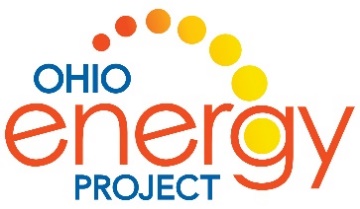 		  Earthrise by Amanda Gorman Reading Discussion Questions Answer KeyApollo 8 was only the second crewed spaceflight mission flown in the United States. Apollo 8 became the first spacecraft to leave low Earth orbit, reach the Moon, orbit it, and return, giving us our first picture of Earth from space.Why do you think Amanda starts the poem with this information?________________________________________________________________________________________________________________________________________________________________________________________________________________________________________________________________________________________________________________Stanza 5 is only one line. “Climate change is the single greatest challenge of our time”. 	Why does the author give this line its own stanza? ________________________________________________________________________________________________________________________________________________________________________________________________________________________________________________________________________________________________________________Why is it important to know the facts about climate change? Re-read stanzas 6,7 & 8 to provide an example from the text to support your answer._________________________________________________________________________________________________________________________________________________________________________________________________________________________________________________________________________________________________________________________________________________________________________________________________In stanza 6, the author states, “It’s getting the facts straight that gets us to act and not wait”.  Imagine you are speaking with someone who is just learning the facts about climate change.  List a fact that you might share and why that fact may convince the learner to act.	______________________________________________________________________________	______________________________________________________________________________	______________________________________________________________________________What metaphor does Amanda Gorman use for the earth in stanza 8?	______________________________________________________________________________	______________________________________________________________________________In stanzas 8, 9, & 10 Amanda Gorman talks about giving the next generation the planet they deserve. Why is climate change important for young people to learn about?________________________________________________________________________________________________________________________________________________________________________________________________________________________________________________________________________________________________________________________ Why is the word “now” repeated in stanza 10?	____________________________________________________________________________	____________________________________________________________________________	_____________________________________________________________________________In stanza 12, what does it mean to “choose hope”? What is something you have done that wasn’t easy, but in the end, was important and necessary to do? Explain. ____________________________________________________________________________________________________________________________________________________________________________________________________________________________________________________________________________________________________________________________What simile is used in stanza 13 to describe a spacecraft? Summarize stanza 13 in your own words. 	Similie:______________________________________________________________________	Summary:____________________________________________________________________	____________________________________________________________________________	____________________________________________________________________________	____________________________________________________________________________	____________________________________________________________________________At the end of stanza 13, the author states, “All of us bring light to exciting solutions never tried before.” Use your science and engineering knowledge to imagine an idea that will help keep our families and planet healthy. Remember that even little changes can add up to a larger impact. 	____________________________________________________________________________	____________________________________________________________________________	____________________________________________________________________________	____________________________________________________________________________	____________________________________________________________________________	____________________________________________________________________________In your own words, define ‘earthrise’. Why is it important for all citizens to take action to stop climate change? List 3 ways you can start helping today?	_____________________________________________________________________________	_____________________________________________________________________________	_____________________________________________________________________________	_____________________________________________________________________________	_____________________________________________________________________________	_____________________________________________________________________________What is the theme of this poem? Explain your answer. 	______________________________________________________________________________	______________________________________________________________________________	______________________________________________________________________________	______________________________________________________________________________